Grapeland ISD 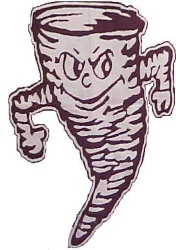 Sandie Pride Never Dies #SPNDMISSION STATEMENTTo educate all students to their fullest potential through the seven A’s of success: Accountability, Attendance, Attitudes, Academics, Attention, Appearance, and AspirationVISION STATEMENTThe vision of Grapeland Independent School District, in full partnership with the parents/guardians of our students, is to encourage and challenge all students to achieve their greatest potential through a well- balanced and appropriate curriculum taught by highly qualified and highly effective personnel in an exemplary school district, focused on preparing our students for a successful life.